REPUBLIKA E KOSOVËS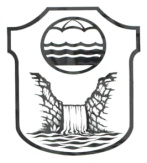 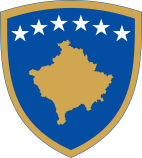 KOMUNA E MALISHEVËS______________________________________________________________________________NGA: Zyra për Informim PublikPËR: Kryetarin e Komunës, Ragip BegajLËNDA: Raporti Gjashtë Mujor i PunësDATË: Janar -  Qershor, 2020MALISHEVË, 1 KORRIK 2020Detyrat e dhëna:Përcjellja e mbledhjeve të Kuvendit të Komunës, Këshillit të Drejtorëve, komiteteve dhe organizmave tjerë komunal.Informimi i medieve për vendimet e marra në Kuvend dhe Këshill të DrejtorëveUdhëheqja e shërbimit të informimit publik.Informimi i organeve komunale, lidhur me shkrimet në mediaReagimi ndaj shkrimeve tendencioze.Përgatitja e Buletinit mujor dhe vjetor, lidhur me informacionet dhe ngjarjet që kanë ndodhur gjatë muajit dhe vitit në komunën tonë.Mirëmbajtja e ueb faqes zyrtare të komunës.Punë dhe obligime të tjera në bashkëpunim me udhëheqësit komunal. Informimi paraprak për ngjarjet në komunë.- Nga obligimet dhe takimet e shënuara në detyrat e dhëna, kemi përgatitur informacione për medie, dhe pothuajse të gjitha janë publikuar në mediet elektronike dhe të shkruara, përfshirë radio dhe televizionet lokale TV Malisheva dhe RTV Malisheva, Radio "Kosova e Lirë", radiotelevizionin publik, televizionet tjera dhe portalet informative.- Po ashtu, të gjitha informacionet janë bërë publike edhe në ueb faqen zyrtare të Komunës së Malishevës: http://kk.rks-gov.net/malisheve/ , si dhe në rrjetet sociale.- Një punë tjetër e Zyrës për Informim Publik, është ruajtja e artikujve të botuar në gazetat ditore, për të cilat, çdo drejtor apo zyrtar komunal, mund ti shfletoj në Zyrën për Informim, por edhe të ketë kopje të tyre.- Në mënyrë të rregullt përgatitet Buletini Mujor, gjashtëmujor dhe ai Vjetor, i cili është i publikuar në ueb faqen zyrtare të komunës, si dhe arkivohet në arkivin e komunës.- Për të gjitha aktivitetet mujore, informohen mediet dhe njoftime bëhen publike në ueb faqet zyrtare.............................................................................................................................................................Aktivitetet dhe publikimetGjatë periudhës janar- Qershor të  vitit 2020, janë zhvilluar 529 aktivitete të ndryshme, ku përfshihen përcjellja e aktiviteteve të kryetarit, drejtorëve komunal dhe zyrtarëve tjerë. Prej këtyre aktiviteteve,  janë aktivitete të kryetarit dhe qeverisë komunale, ku përfshihen takimet në zyrat përkatëse, vizita në terren, takime me qytetarë dhe të tjera,135 takime me palë,35 takime të jashtme,17 ftesa, ku janë bërë 207 lajme, 55 njoftime, shpallje dhe konkurse, 6 Buletin ( Janar- Qershor 2020 ), si dhe janë publikuar dokumente ku përfshihen, 9 kontratat, 39 plane pune dhe  raporte pune, 2 Rregullore,  dhe  vendime të kryetarit 140, Vendime të Kuvendit të Komunës 45, 22 procesverbale të KK dhe të KPF-së, mbledhje të kuvendit, 4 të rregullta, 1 solemne, 1 urgjente, 4 procesverbale të Komitetit për Politikë, mbledhje të rregullta 4, dhe 12 kërkesa në Qasjen për Dokumente Publike, prononcime publike për medie nga, Kryetari, nënkryetari dhe  zyrtari për informim.Bazuar në këto të dhëna, Njësia për Komunikim Publik, ka kryer më shumë se 4.1 aktivitete  të ndryshme brenda një dite, pa e llogaritur këtu edhe daljet në terren dhe punën jashtë orarit. Sipas nevojës, është punuar edhe jashtë orarit të punës, përfshi edhe ditët e vikendit apo ditët e festave zyrtare.Gjithashtu, ueb faqja e Komunës së Malishevës, është freskuar në vazhdimësi, sidomos linqet e lajmeve, njoftimeve dhe publikimi i dokumenteve, sipas nevojave dhe kërkesave të zyrave përkatëse.Malishevë, Qershor, 2020                                                           Njësia Për Komunikim  Publik                                                                      Izet Shala                                                                             Artan Paçarizi